Департамент освіти і науки Київської обласної державної адміністраціїКомунальний навчальний заклад Київської обласної ради «Київський обласний інститут післядипломної освіти педагогічних кадрів» Буртівська загальноосвітня школа І-ІІІ ступенівОбласний майстер-клас з теми «Використання інтерактивних технологій навчання для формування предметних компетентностей учнів на уроках географії» для вчителів географії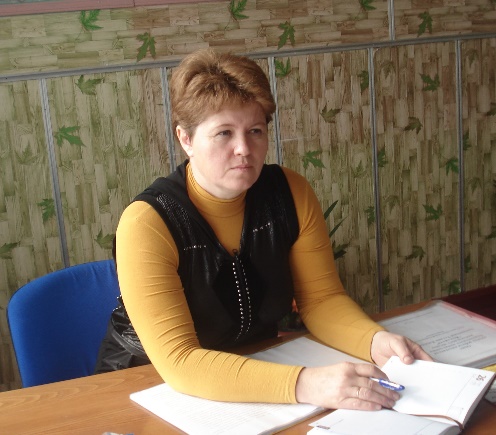 Керівник: Власова Валентина Миколаївна, учитель географіїБуртівської ЗОШ І-ІІІ ступенів Кагарлицького району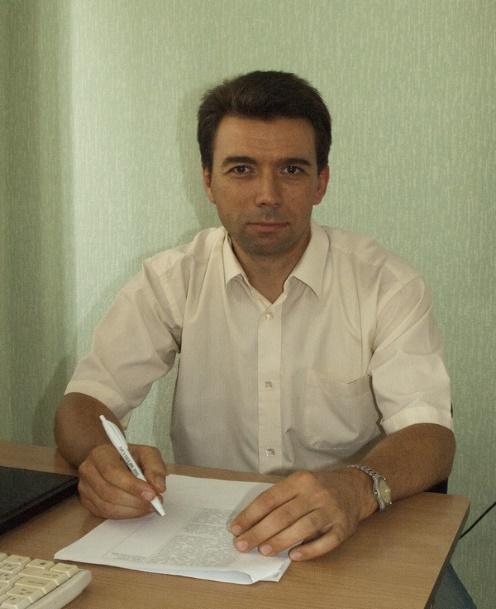        Координатор:       Довгань Андрій Іванович,        завідувач кафедри        природничо-математичної освіти        та технологій КНЗ КОР       «Київський обласний інститут       післядипломної освіти педагогічних кадрів»,        кандидат географічних наук, доцентНапрями роботи майстер-класу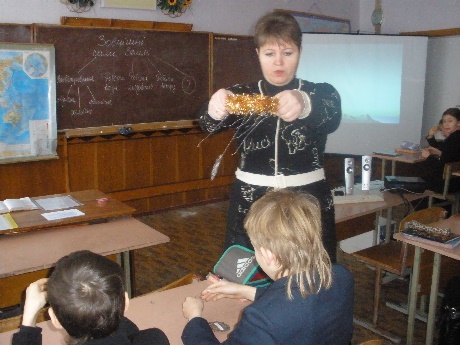 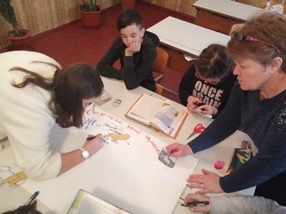 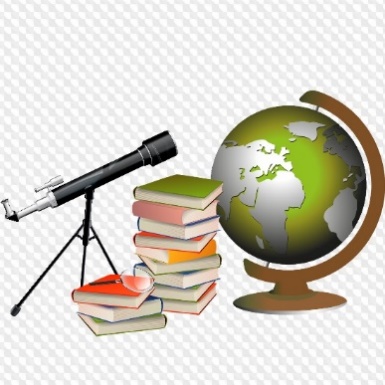 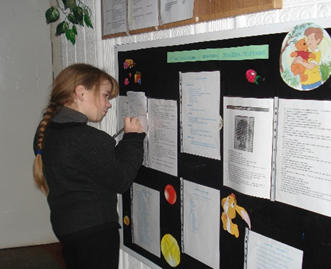 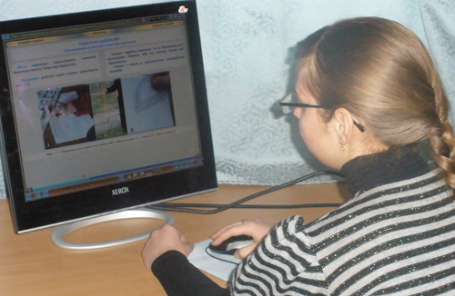 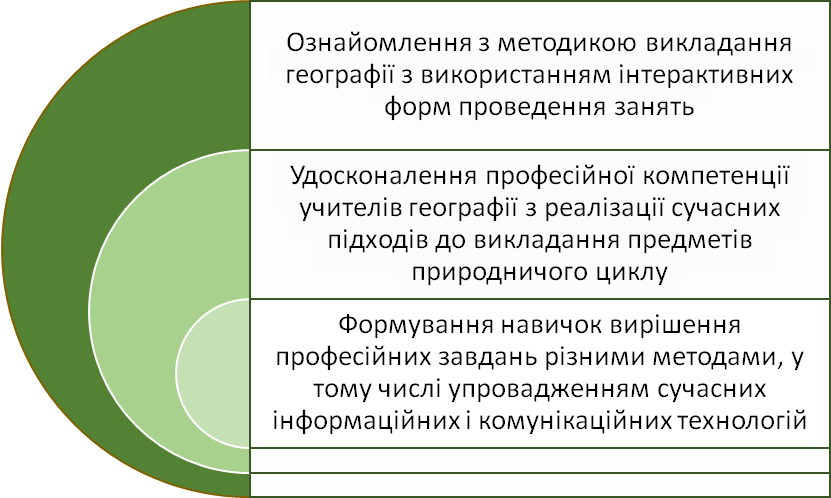 Інформація  про заняття обласного  майстер-класуСписокучасників обласного майстер-класуВласової Валентини Миколаївни, учителя географіїБуртівської ЗОШ І-ІІ ступенів  Кагарлицького району,із теми «Використання інтерактивних технологій навчання для формування предметних компетентностей учнів на уроках географії»для вчителів географіїДепартамент освіти і науки Київської обласної державної адміністраціїКомунальний навчальний заклад Київської обласної ради «Київський обласний інститут післядипломної освіти педагогічних кадрів»Буртівська ЗОШ І – ІІІ ступенів Кагарлицького району Сертифікаційна програма обласного майстер-класуз теми   «Використання інтерактивних технологій навчання для формування предметних компетентностей учнів на уроках географії»для вчителів географії 2020/2021 навчальний рік	                    2020Вступ Тема обласного майстер-класу - «Використання інтерактивних технологій навчання для формування предметних компетентностей учнів на уроках географії».Пріоритетним  напрямом  розвитку сучасної вітчизняної та  світової освіти стало перенесення акцентів зі знань та вмінь як основних результатів навчання на формування в учнів системи компетенцій та компетентностей.Актуальність проблеми полягає в необхідності створення системного та цілеспрямованого підходу до розвитку предметних  компетентностей учнів шляхом втілення в навчальний процес інтерактивних технологій. Школа покликана, ґрунтуючись на особистісно орієнтованому підході в освіті, формувати компетентності, що дозволяють кожному випускнику стати успішною, життєспроможною особистістю , здатною до творчої самореалізації. Географічна компетентність особистості є важливою в сучасному глобалізованому світі, оскільки дозволяє формувати  комплексний погляд на світ, визначати просторові зв’язки між його компонентами, давати оцінку та висловлювати власне ставлення до проблем сьогодення. В основі компетентності лежать географічні знання, уміння та навички, формування яких значною мірою залежить від професійного рівня вчителя.Застосування ефективних форм, методів і прийомів для формування або підвищення майстерності учителів природничих дисциплін  у використанні інтерактивних форм проведення занять, методична, психолого-педагогічна та практична підтримка вчителя у його щоденній діяльності, підвищення рівня науково-методичної компетентності та фахової майстерності вчителів, формування нового професійного мислення педагогів – стратегічні завдання реформування сучасної освіти. Прогнозовані результати роботи з теми:ознайомлення з інтерактивними формами проведення занять;доцільне використання в діяльності вчителя інтерактивних форм проведення занять;уміння вирішувати професійні завдання різними методами, у тому числі упровадженням сучасних інформаційних і комунікаційних технологій;створення умов для творчого зростання всіх учасників освітнього процесу шляхом впровадження інноваційних форм проведення занять;поєднання традиційних методик викладання й конкретних  прийомів і методів  інтерактивного навчання у процесі  формування в учнів основних груп предметних компетентностей;обмін досвідом роботи з використання методів і стратегій інтерактивного навчання на різних етапах уроку;практичне відпрацювання учасниками майстер-класу умінь та навичок, що сприяють розвитку пізнавальної  діяльності школярів.Програмаобласного майстер-класу   Директор закладу освіти                                                                /М.В.Михайлов/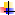 №Район, місто, ОТГ*ПІБЗаклад освітиПосада№Район, місто, ОТГ*ПІБЗаклад освітиПосадаКагарлицькийАхмаджонова Севара МахмуджонівнаЧерняхівська загальноосвітня школа І-ІІІ ступенівУчитель географіїБабич Лідія СергіївнаГорохуватська загальноосвітня школа І-ІІ ступенівУчитель біології, хімії, географіїБякова Світлана МиколаївнаКагарлицька загальноосвітня школа І-ІІІ ступенів №1Учитель географії та біологіїВашека Антоніна ВасилівнаВеликопріцьківська загальноосвітня школа І-ІІ ступенівУчитель математики та географіїВладика Тетяна ІванівнаПереселенська загальноосвітня школа І-ІІІ ступенівУчитель географії та біологіїВласова Валентина МиколаївнаБуртівська загальноосвітня школа І-ІІІ ступенівУчитель географії та природознавстваГвоздецька Ірина МиколаївнаОпорний загальноосвітній навчальний заклад Кагарлицька ЗОШ І-ІІІ ступенів №3Учитель географії та природознавстваГладка Тамара ВіталіївнаСтайківський опорний заклад загальної середньої освіти  І-ІІІ ступенівУчитель географіїДемиденко Світлана ВолодимирівнаКагарлицька загальноосвітня школа І-ІІІ ст. № 2 ім. В.П. ДашенкаУчитель географіїІльєнко Олександр ВасильовичСлобідська загальноосвітня школа І-ІІІ ступенівУчитель географіїЛобуренко Світлана ВасилівнаКузьминецька загальноосвітня школа І-ІІ ступенівУчитель географії та природознавстваЛисюк Лариса ВолодимирівнаШубівська загальноосвітня школа І-ІІІ ступенівУчитель географіїМуковоз Анатолій МиколайовичОпорний загальноосвітній навчальний заклад Мирівська загальноосвітня школа І-ІІІ ступенівУчитель географіїПрус Наталія МихайлівнаКагарлицька загальноосвітня школа І-ІІІ ступенів №1Учитель географії та біологіїСадовська Людмила БорисівнаСтрітівська філія Стайківського ОЗЗСО І-ІІІ ступенівУчитель географіїХабібулліна Любов ВолодимирівнаКагарлицький НВК «ЗОШ І-ІІ ступенів-ліцей»Учитель географіїШершень Оксана МиколаївнаКомунальна установа Кагарлицької районної ради «Центр професійного розвитку педагогічних працівників»В.о. консультанта Комунальної установи Кагарлицької районної ради «Центр професійного розвитку педагогічних працівників»Яцкевич Леся СтаніславівнаСтавівська загальноосвітня школа І-ІІІ ступенівУчитель географіїм. РжищівГруленко Ксенія АнатоліївнаОЗО "Ржищівська гімназія "Гармонія"Учитель біології та географіїРжищівська ОТГНалісна Надія ІванівнаБалико - Щучинська загальноосвітня школа І - ІІ ступенівУчитель географії та прирдознавства«Затверджено» _____ 09. 2020Завідувач кафедри _____________________________________________________________________________________________________Керівник  Власова Валентина Миколаївна, вчитель географії та природознавства Буртівської ЗОШ І - ІІІ ступенів Кагарлицького району, старший вчительКоординатор Довгань Андрій Іванович, завідувач кафедри природничо-математичної освіти та технологій КНЗ КОР «Київський обласний інститут післядипломної освіти педагогічних кадрів», кандидат географічних наук, доцент№з\пДата, місце проведенняТемазаняттяЗміст заняттяКіл годВиконавець1.03/11Буртівська загальноосвітня школа І-ІІІ ступенів Кагарлицького району Застосування інтерактивних методів на уроках географіїІнтерактивна ігрова діяльність1. Теоретичний блок. Поняття інтерактивного навчання та інтерактивних методівІнтерактивне навчання в системі нових освітніх технологій2. Практичний блок. Інтерактивний квест та його види; особливості складання та проведення квесту3.Вступне анкетування учасників4. Моделювання з теми майстер-класу. Домашнє завдання: створити розробку навчального заняття (позакласного заходу) з використанням інтерактивного ігрового методу2 44Довгань А.І..Власова В.М.,учасники майстер-класу2.26/01Буртівська загальноосвітня школа І-ІІІ ступенів Кагарлицького районуЗастосування інтерактивних методів на уроках географіїВикористання ІКТ в інтерактивному навчанніТеоретичний блок.Методика інтерактивного урокуПрактичний блок. Обмін досвідом: представлення результатів домашнього завдання.Сучасні онлайн  інструменти інтерактивного навчання3. Моделювання з теми майстер-класу. Домашнє завдання: створити розробку навчального заняття (позакласного заходу) з використанням ІКТ2 44Довгань А.І..Власова В.М.,учасники майстер-класу3.20/04Буртівська загальноосвітня школа І-ІІІ ступенів Кагарлицького районуЗастосування інтерактивних методів на уроках географії: обмін досвідом1. Теоретичний блок Особливості застосування інтерактивних методів  на уроках географії2. Практичний блок. Обмін досвідом: представлення результатів домашнього завдання.3. Вихідне анкетування учасників. 4. Творчі звіти учасників майстер-класу.2 44Довгань А.І..Власова В.М.,учасники майстер-класу